ОБЩИЕ СВЕДЕНИЯ Учебная дисциплина «Основы физической химии» изучается в третьем семестре.Курсовая работа/Курсовой проект – не предусмотрен(а)Форма промежуточной аттестации: ЭкзаменМесто учебной дисциплины Основы физической химии  Учебная дисциплина Основы физической химии  в соответствии с действующими ГОСТами является обязательной дисциплиной. Основой для освоения дисциплины являются результаты обучения по предшествующим дисциплинам:Неорганическая и аналитическая химияОрганическая химияФизикаРезультаты обучения по учебной дисциплине, используются при изучении следующих дисциплин и прохождения практик:-           Коллоидная химияМатериаловедение Основные процессы и техника защиты окружающей среды Переработка твердых отходов промышленности и потребленияФизико-химические процессы в техносфереПреддипломная практикаРезультаты освоения учебной дисциплины в дальнейшем будут использованы при выполнении выпускной квалификационной работы. ЦЕЛИ И ПЛАНИРУЕМЫЕ РЕЗУЛЬТАТЫ ОБУЧЕНИЯ ПО ДИСЦИПЛИНЕ (МОДУЛЮ)Целями изучения дисциплины Основы физической химии  являются:овладение обучающимися знаниями, умениями, навыками и опытом деятельности, формирующими естественнонаучный подход при решении задач техносферной безопасности;использование естественнонаучных знаний при изучении  технологических процессов, объектов природы,  натуральных и синтетических материалов, оценка  их экологической безопасности;формирование у обучающихся компетенции(-й), установленной(-ых) образовательной программой в соответствии с ФГОС ВО по данной дисциплине;  Результатом обучения по учебной дисциплине Основы физической химии  является овладение обучающимися знаниями, умениями, навыками и опытом деятельности, характеризующими процесс формирования компетенции(й) и обеспечивающими достижение планируемых результатов освоения учебной дисциплины.Формируемые компетенции, индикаторы достижения компетенций, соотнесённые с планируемыми результатами обучения по дисциплине:СТРУКТУРА И СОДЕРЖАНИЕ УЧЕБНОЙ ДИСЦИПЛИНЫ/МОДУЛЯОбщая трудоёмкость учебной дисциплины/модуля по учебному плану составляет:Структура учебной дисциплины/модуля для обучающихся по видам занятий (очная форма обучения)Структура учебной дисциплины/модуля для обучающихся по видам занятий (очно-заочная форма обучения) - отсутствуетСтруктура учебной дисциплины/модуля для обучающихся по видам занятий (заочная форма обучения) - отсутствуетСтруктура учебной дисциплины/модуля для обучающихся по разделам и темам дисциплины: (очная форма обучения)Структура учебной дисциплины/модуля для обучающихся по разделам и темам дисциплины: (очно-заочная форма обучения) - отсутствуетСтруктура учебной дисциплины/модуля для обучающихся по разделам и темам дисциплины: (заочная форма обучения) - отсутствуетКраткое содержание учебной дисциплиныОрганизация самостоятельной работы обучающихсяСамостоятельная работа студента – обязательная часть образовательного процесса, направленная на развитие готовности к профессиональному и личностному самообразованию, на проектирование дальнейшего образовательного маршрута и профессиональной карьеры.Самостоятельная работа обучающихся по дисциплине организована как совокупность аудиторных и внеаудиторных занятий и работ, обеспечивающих успешное освоение дисциплины. Аудиторная самостоятельная работа обучающихся по дисциплине выполняется на учебных занятиях под руководством преподавателя и по его заданию. Аудиторная самостоятельная работа обучающихся входит в общий объем времени, отведенного учебным планом на аудиторную работу, и регламентируется расписанием учебных занятий. Внеаудиторная самостоятельная работа обучающихся – планируемая учебная, научно-исследовательская, практическая работа обучающихся, выполняемая во внеаудиторное время по заданию и при методическом руководстве преподавателя, но без его непосредственного участия, расписанием учебных занятий не регламентируется.Внеаудиторная самостоятельная работа обучающихся включает в себя:подготовку к лекциям, лабораторным работам и зачету;проведение расчетов по экспериментальным значениям, полученным при выполнении лабораторных работ;подготовка к коллоквиумам в течение семестра.Самостоятельная работа обучающихся с участием преподавателя в форме иной контактной работы предусматривает групповую и (или) индивидуальную работу с обучающимися и включает в себя:проведение индивидуальных и групповых консультаций по отдельным темам/разделам дисциплины;Применение электронного обучения, дистанционных образовательных технологийПри реализации программы учебной дисциплины/учебного модуля электронное обучение и дистанционные образовательные технологии не применяются.В электронную образовательную среду, по необходимости, могут быть перенесены отдельные виды учебной деятельности:РЕЗУЛЬТАТЫ ОБУЧЕНИЯ ПО ДИСЦИПЛИНЕ, КРИТЕРИИ ОЦЕНКИ УРОВНЯ СФОРМИРОВАННОСТИ КОМПЕТЕНЦИЙ, СИСТЕМА И ШКАЛА ОЦЕНИВАНИЯСоотнесение планируемых результатов обучения с уровнями сформированности компетенции(й).ОЦЕНОЧНЫЕ СРЕДСТВА ДЛЯ ТЕКУЩЕГО КОНТРОЛЯ УСПЕВАЕМОСТИ И ПРОМЕЖУТОЧНОЙ АТТЕСТАЦИИ, ВКЛЮЧАЯ САМОСТОЯТЕЛЬНУЮ РАБОТУ ОБУЧАЮЩИХСЯПри проведении контроля самостоятельной работы обучающихся, текущего контроля и промежуточной аттестации по учебной дисциплине Коллоидная химия  проверяется уровень сформированности у обучающихся компетенций и запланированных результатов обучения по дисциплине (модулю), указанных в разделе 2 настоящей программы.Формы текущего контроля успеваемости, примеры типовых заданий:Критерии, шкалы оценивания текущего контроля успеваемости:Промежуточная аттестация:Критерии, шкалы оценивания промежуточной аттестации учебной дисциплины/модуля:Критерии, шкалы оценивания промежуточной аттестации учебной дисциплины/модуля:Курсовая работа: не предусмотренаКритерии, шкалы оценивания курсовой работы/курсового проекта - не предусмотренаСистема оценивания результатов текущего контроля и промежуточной аттестации.Оценка по дисциплине выставляется обучающемуся с учётом результатов текущей и промежуточной аттестации. ОБРАЗОВАТЕЛЬНЫЕ ТЕХНОЛОГИИРеализация программы предусматривает использование в процессе обучения следующих образовательных технологий:проблемных лекций;поиск и обработка информации с использованием сети Интернет;обучение в сотрудничестве (командная, групповая работа);ПРАКТИЧЕСКАЯ ПОДГОТОВКАПрактическая подготовка в рамках учебной дисциплины Коллоидная химия  реализуется в лекциях и при проведении лабораторных работ, предусматривающих участие обучающихся в выполнении отдельных элементов работ, связанных с будущей профессиональной деятельностью. ОРГАНИЗАЦИЯ ОБРАЗОВАТЕЛЬНОГО ПРОЦЕССА ДЛЯ ЛИЦ С ОГРАНИЧЕННЫМИ ВОЗМОЖНОСТЯМИ ЗДОРОВЬЯПри обучении лиц с ограниченными возможностями здоровья и инвалидов используются подходы, способствующие созданию безбарьерной образовательной среды: технологии дифференциации и индивидуального обучения, применение соответствующих методик по работе с инвалидами, использование средств дистанционного общения, проведение дополнительных индивидуальных консультаций по изучаемым теоретическим вопросам и практическим занятиям, оказание помощи при подготовке к промежуточной аттестации.При необходимости рабочая программа дисциплины может быть адаптирована для обеспечения образовательного процесса лицам с ограниченными возможностями здоровья, в том числе для дистанционного обучения.Учебные и контрольно-измерительные материалы представляются в формах, доступных для изучения студентами с особыми образовательными потребностями с учетом нозологических групп инвалидов:Для подготовки к ответу на практическом занятии, студентам с ограниченными возможностями здоровья среднее время увеличивается по сравнению со средним временем подготовки обычного студента.Для студентов с инвалидностью или с ограниченными возможностями здоровья форма проведения текущей и промежуточной аттестации устанавливается с учетом индивидуальных психофизических особенностей (устно, письменно на бумаге, письменно на компьютере, в форме тестирования и т.п.). Промежуточная аттестация по дисциплине может проводиться в несколько этапов в форме рубежного контроля по завершению изучения отдельных тем дисциплины. При необходимости студенту предоставляется дополнительное время для подготовки ответа на зачете или экзамене.Для осуществления процедур текущего контроля успеваемости и промежуточной аттестации обучающихся создаются, при необходимости, фонды оценочных средств, адаптированные для лиц с ограниченными возможностями здоровья и позволяющие оценить достижение ими запланированных в основной образовательной программе результатов обучения и уровень сформированности всех компетенций, заявленных в образовательной программе.МАТЕРИАЛЬНО-ТЕХНИЧЕСКОЕ ОБЕСПЕЧЕНИЕ ДИСЦИПЛИНЫ Характеристика материально-технического обеспечения дисциплины Оформление технической документации в соответствии с действующими ГОСТами составляется в соответствии с требованиями ФГОС ВО.Материально-техническое обеспечение дисциплины при обучении с использованием традиционных технологий обучения.Материально-техническое обеспечение учебной дисциплины при обучении с использованием электронного обучения и дистанционных образовательных технологий.Технологическое обеспечение реализации программы/модуля осуществляется с использованием элементов электронной информационно-образовательной среды университета.УЧЕБНО-МЕТОДИЧЕСКОЕ И ИНФОРМАЦИОННОЕ ОБЕСПЕЧЕНИЕ УЧЕБНОЙ ДИСЦИПЛИНЫ/УЧЕБНОГО МОДУЛЯИНФОРМАЦИОННОЕ ОБЕСПЕЧЕНИЕ УЧЕБНОГО ПРОЦЕССАРесурсы электронной библиотеки, информационно-справочные системы и профессиональные базы данных:Перечень программного обеспечения ЛИСТ УЧЕТА ОБНОВЛЕНИЙ РАБОЧЕЙ ПРОГРАММЫ УЧЕБНОЙ ДИСЦИПЛИНЫ/МОДУЛЯВ рабочую программу учебной дисциплины/модуля внесены изменения/обновления и утверждены на заседании кафедры:Министерство науки и высшего образования Российской ФедерацииМинистерство науки и высшего образования Российской ФедерацииФедеральное государственное бюджетное образовательное учреждениеФедеральное государственное бюджетное образовательное учреждениевысшего образованиявысшего образования«Российский государственный университет им. А.Н. Косыгина«Российский государственный университет им. А.Н. Косыгина(Технологии. Дизайн. Искусство)»(Технологии. Дизайн. Искусство)»Институт Химических технологий и промышленной экологииКафедра Химии и технологии полимерных материалов и нанокомпозитовРАБОЧАЯ ПРОГРАММАУЧЕБНОЙ ДИСЦИПЛИНЫРАБОЧАЯ ПРОГРАММАУЧЕБНОЙ ДИСЦИПЛИНЫРАБОЧАЯ ПРОГРАММАУЧЕБНОЙ ДИСЦИПЛИНЫОсновы физической химииОсновы физической химииОсновы физической химииУровень образования бакалавриатбакалавриатНаправление подготовкиКод 20.03.01наименование Техносферная безопасностьНаправленность (профиль)наименование Инжиниринг техносферы, системы безопасности и экспертизанаименование Инжиниринг техносферы, системы безопасности и экспертизаСрок освоения образовательной программы по очной форме обучения4 года4 годаФорма обученияочнаяочнаяРабочая программа учебной дисциплины Основы физической химии основной профессиональной образовательной программы высшего образования, рассмотрена и одобрена на заседании кафедры, протокол № 11 от 22.06.2021 г.Рабочая программа учебной дисциплины Основы физической химии основной профессиональной образовательной программы высшего образования, рассмотрена и одобрена на заседании кафедры, протокол № 11 от 22.06.2021 г.Рабочая программа учебной дисциплины Основы физической химии основной профессиональной образовательной программы высшего образования, рассмотрена и одобрена на заседании кафедры, протокол № 11 от 22.06.2021 г.Рабочая программа учебной дисциплины Основы физической химии основной профессиональной образовательной программы высшего образования, рассмотрена и одобрена на заседании кафедры, протокол № 11 от 22.06.2021 г.Разработчик(и) рабочей программы учебной дисциплины: Разработчик(и) рабочей программы учебной дисциплины: Разработчик(и) рабочей программы учебной дисциплины: Разработчик(и) рабочей программы учебной дисциплины: Доцент                                        Золина Л.И.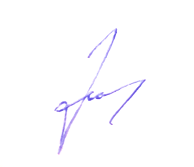                                     Золина Л.И.занимаемая должностьинициалы, фамилияинициалы, фамилияЗаведующий кафедрой:Заведующий кафедрой: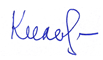 Кильдеева Н.Р.Код и наименование компетенцииКод и наименование индикаторадостижения компетенцииПланируемые результаты обучения по дисциплине УК-1	Способен осуществлять поиск, критический анализ и синтез информации, применять системный подход для решения поставленных задачУК-2	Способен определять круг задач в рамках поставленной цели и выбирать оптимальные способы их решения, исходя из действующих правовых норм, имеющихся ресурсов и ограниченийПК-1.	Способен применять соответствующий физико-математический аппарат, методы анализа и моделирования, основные законы химии и методы химического анализа, основные законы экологии и природопользования, теоретического и экспериментального исследования при решении профессиональных задачИД-УК-1.3	Планирование возможных вариантов решения поставленной задачи, оценка их достоинств и недостатков, определение связи между ними и ожидаемых результатов их решения;ИД-УК-2.2	Оценка решения поставленных задач в зоне своей ответственности в соответствии с запланированными результатами контроля, корректировка способов решения профессиональных задач; ИД-ПК-1.3 Применение основных законов химии и методов химического анализа, теоретического и экспериментального исследования при решении прикладных задач техносферной безопасностиСпособен  выявлять естественнонаучную сущность проблем, возникающих в ходе  профессиональной деятельности, привлекать для их решения соответствующий физико-химический аппарат;	Знает  теоретические основы физической химии;  Умеет применять физико-химические  методы анализа  к объектам природы,  натуральным и синтетическим материалам, оценивать их экологическую безопасность; Владеет  методами определения физико-химических  параметров натуральных и синтетических полимерных материаловпо очной форме обучения – 4з.е.144час.Структура и объем дисциплиныСтруктура и объем дисциплиныСтруктура и объем дисциплиныСтруктура и объем дисциплиныСтруктура и объем дисциплиныСтруктура и объем дисциплиныСтруктура и объем дисциплиныСтруктура и объем дисциплиныСтруктура и объем дисциплиныСтруктура и объем дисциплиныОбъем дисциплины по семестрамформа промежуточной аттестациивсего, часКонтактная аудиторная работа, часКонтактная аудиторная работа, часКонтактная аудиторная работа, часКонтактная аудиторная работа, часСамостоятельная работа обучающегося, часСамостоятельная работа обучающегося, часСамостоятельная работа обучающегося, часОбъем дисциплины по семестрамформа промежуточной аттестациивсего, часлекции, часпрактические занятия, часлабораторные занятия, часпрактическая подготовка, часкурсовая работа/курсовой проектсамостоятельная работа обучающегося, часпромежуточная аттестация, час3 семестрэкзамен14434-34--4036Всего:экзамен14434-34--4036Планируемые (контролируемые) результаты освоения: код(ы) формируемой(ых) компетенции(й) и индикаторов достижения компетенцийНаименование разделов, тем;форма(ы) промежуточной аттестацииВиды учебной работыВиды учебной работыВиды учебной работыВиды учебной работыСамостоятельная работа, часВиды и формы контрольных мероприятий, обеспечивающие по совокупности текущий контроль успеваемости;формы промежуточного контроля успеваемостиПланируемые (контролируемые) результаты освоения: код(ы) формируемой(ых) компетенции(й) и индикаторов достижения компетенцийНаименование разделов, тем;форма(ы) промежуточной аттестацииКонтактная работаКонтактная работаКонтактная работаКонтактная работаСамостоятельная работа, часВиды и формы контрольных мероприятий, обеспечивающие по совокупности текущий контроль успеваемости;формы промежуточного контроля успеваемостиПланируемые (контролируемые) результаты освоения: код(ы) формируемой(ых) компетенции(й) и индикаторов достижения компетенцийНаименование разделов, тем;форма(ы) промежуточной аттестацииЛекции, часПрактические занятия, часЛабораторные работы/ индивидуальные занятия, часПрактическая подготовка, часСамостоятельная работа, часВиды и формы контрольных мероприятий, обеспечивающие по совокупности текущий контроль успеваемости;формы промежуточного контроля успеваемостиТретий   семестрТретий   семестрТретий   семестрТретий   семестрТретий   семестрТретий   семестрТретий   семестрУК-1; УК-2; ПК-1;ИД-УК-1.3; ИД-УК-2.2; ИД-ПК-1.3Раздел I. Основы химической термодинамики5--4Формы текущего контроля по разделу I:- Разбор теоретического материала.- Защита лабораторной работы № 1.1;  - Коллоквиум № 1 по теме: «1 и 2 начала термодинамики».- Сдача домашнего задания №1.по разделу IУК-1; УК-2; ПК-1;ИД-УК-1.3; ИД-УК-2.2; ИД-ПК-1.3Тема 1.1 Внутренняя энергия, теплота, работа. Первое начало термодинамики. Тепловые эффекты. Закон Гесса.3--2Формы текущего контроля по разделу I:- Разбор теоретического материала.- Защита лабораторной работы № 1.1;  - Коллоквиум № 1 по теме: «1 и 2 начала термодинамики».- Сдача домашнего задания №1.по разделу IУК-1; УК-2; ПК-1;ИД-УК-1.3; ИД-УК-2.2; ИД-ПК-1.3Тема 1.2 Второе начало термодинамики. Энтропия, термодинамические потенциалы.2--2Формы текущего контроля по разделу I:- Разбор теоретического материала.- Защита лабораторной работы № 1.1;  - Коллоквиум № 1 по теме: «1 и 2 начала термодинамики».- Сдача домашнего задания №1.по разделу IУК-1; УК-2; ПК-1;ИД-УК-1.3; ИД-УК-2.2; ИД-ПК-1.3Лабораторная  работа № 1.1 Определение   интегральной   теплоты растворения соли (безводной и кристаллогидрата) и расчет теплоты гидратации.--6--Формы текущего контроля по разделу I:- Разбор теоретического материала.- Защита лабораторной работы № 1.1;  - Коллоквиум № 1 по теме: «1 и 2 начала термодинамики».- Сдача домашнего задания №1.по разделу IУК-1; УК-2; ПК-1;ИД-УК-1.3; ИД-УК-2.2; ИД-ПК-1.3Раздел II. Термодинамика химического равновесия4--4Формы текущего контроля по разделу II:- Разбор теоретического материала.- Защита лабораторной работы № 2.1; - Коллоквиум №2 по разделу II: «Химическое равновесие»  - Сдача домашнего задания №2по разделу IIУК-1; УК-2; ПК-1;ИД-УК-1.3; ИД-УК-2.2; ИД-ПК-1.3Тема 2.1 Уравнение изотермы химической реакции. Уравнение изобары химической реакции. 2--2Формы текущего контроля по разделу II:- Разбор теоретического материала.- Защита лабораторной работы № 2.1; - Коллоквиум №2 по разделу II: «Химическое равновесие»  - Сдача домашнего задания №2по разделу IIУК-1; УК-2; ПК-1;ИД-УК-1.3; ИД-УК-2.2; ИД-ПК-1.3Тема 2.2 Принцип Ле-Шателье. Влияние давления на равновесие химических реакций в газовой фазе.2--2Формы текущего контроля по разделу II:- Разбор теоретического материала.- Защита лабораторной работы № 2.1; - Коллоквиум №2 по разделу II: «Химическое равновесие»  - Сдача домашнего задания №2по разделу IIУК-1; УК-2; ПК-1;ИД-УК-1.3; ИД-УК-2.2; ИД-ПК-1.3Лабораторная  работа № 2.1 Определение константы равновесия реакции взаимодействия салициловой кислоты с хлоридом железа в водном растворе.-6--Формы текущего контроля по разделу II:- Разбор теоретического материала.- Защита лабораторной работы № 2.1; - Коллоквиум №2 по разделу II: «Химическое равновесие»  - Сдача домашнего задания №2по разделу IIУК-1; УК-2; ПК-1;ИД-УК-1.3; ИД-УК-2.2; ИД-ПК-1.3Раздел III. Кинетика химических реакций.4--4Формы текущего контроля по разделу  III:- Разбор теоретического материала.- Защита лабораторной работы № 3.1; -  Сдача домашнего задания №3по разделу IIIУК-1; УК-2; ПК-1;ИД-УК-1.3; ИД-УК-2.2; ИД-ПК-1.3Тема 3.1 Формальная кинетика. Скорость и константа скорости химической реакции. Молекулярность и порядок химической реакции. Интегральные методы определения порядка  химической реакции.2--2Формы текущего контроля по разделу  III:- Разбор теоретического материала.- Защита лабораторной работы № 3.1; -  Сдача домашнего задания №3по разделу IIIУК-1; УК-2; ПК-1;ИД-УК-1.3; ИД-УК-2.2; ИД-ПК-1.3Тема 3.2 Зависимость скорости реакции от температуры. Правило Вант-Гоффа, уравнение Аррениуса, теория активных столкновений . Цепные и фотохимические реакции.2--2Формы текущего контроля по разделу  III:- Разбор теоретического материала.- Защита лабораторной работы № 3.1; -  Сдача домашнего задания №3по разделу IIIУК-1; УК-2; ПК-1;ИД-УК-1.3; ИД-УК-2.2; ИД-ПК-1.3Лабораторная  работа № 3.1Спектрофотометрическое определение кинетических характеристик реакции распада комплексного соединения оксалата марганца.--6-Формы текущего контроля по разделу  III:- Разбор теоретического материала.- Защита лабораторной работы № 3.1; -  Сдача домашнего задания №3по разделу IIIУК-1; УК-2; ПК-1;ИД-УК-1.3; ИД-УК-2.2; ИД-ПК-1.3Раздел IV. Катализ212Формы текущего контроля по разделу  IV:- Разбор теоретического материала.И 4 УК-1; УК-2; ПК-1;ИД-УК-1.3; ИД-УК-2.2; ИД-ПК-1.3Тема 4.1Гомогенный катализ.Специфический кислотно-основной катализ.Гетерогенный катализ.Ферментативный катализ.2--2Формы текущего контроля по разделу  IV:- Разбор теоретического материала.И 4 УК-1; УК-2; ПК-1;ИД-УК-1.3; ИД-УК-2.2; ИД-ПК-1.3Раздел V. Термодинамика фазового равновесия. Однокомпонентные системы.4--6Формы текущего контроля по разделу  V:- Разбор теоретического материала.- Защита лабораторной работы № 5.1; -  Сдача домашнего задания №4по разделу VУК-1; УК-2; ПК-1;ИД-УК-1.3; ИД-УК-2.2; ИД-ПК-1.3Тема 5.1 Правило фаз Гиббса. Фазовые переходы первого и второго рода.2--3Формы текущего контроля по разделу  V:- Разбор теоретического материала.- Защита лабораторной работы № 5.1; -  Сдача домашнего задания №4по разделу VУК-1; УК-2; ПК-1;ИД-УК-1.3; ИД-УК-2.2; ИД-ПК-1.3Тема 5.2 Уравнение Клапейрона-Клаузиуса.Диаграмма состояния воды2--3Формы текущего контроля по разделу  V:- Разбор теоретического материала.- Защита лабораторной работы № 5.1; -  Сдача домашнего задания №4по разделу VУК-1; УК-2; ПК-1;ИД-УК-1.3; ИД-УК-2.2; ИД-ПК-1.3Лабораторная  работа № 5.1.Определение  рефракции  и  структурной формулы вещества5Формы текущего контроля по разделу  V:- Разбор теоретического материала.- Защита лабораторной работы № 5.1; -  Сдача домашнего задания №4по разделу VУК-1; УК-2; ПК-1;ИД-УК-1.3; ИД-УК-2.2; ИД-ПК-1.3Раздел VI. Двухкомпонентные системы. Растворы.517Формы текущего контроля по разделу  IV:- Разбор теоретического материала.- Защита лабораторной работы № 6.1;- Сдача домашнего задания №5.по разделу  VIУК-1; УК-2; ПК-1;ИД-УК-1.3; ИД-УК-2.2; ИД-ПК-1.3Тема 6.1.Термодинамические и молекулярно-кинетические условия образования растворов.13Формы текущего контроля по разделу  IV:- Разбор теоретического материала.- Защита лабораторной работы № 6.1;- Сдача домашнего задания №5.по разделу  VIУК-1; УК-2; ПК-1;ИД-УК-1.3; ИД-УК-2.2; ИД-ПК-1.3Тема 6.2. Парциальные молярные величины. Уравнение Гиббса-Дюгема22Формы текущего контроля по разделу  IV:- Разбор теоретического материала.- Защита лабораторной работы № 6.1;- Сдача домашнего задания №5.по разделу  VIУК-1; УК-2; ПК-1;ИД-УК-1.3; ИД-УК-2.2; ИД-ПК-1.3Тема 6.3. Растворы электролитов и ионные равновесия.22Формы текущего контроля по разделу  IV:- Разбор теоретического материала.- Защита лабораторной работы № 6.1;- Сдача домашнего задания №5.по разделу  VIУК-1; УК-2; ПК-1;ИД-УК-1.3; ИД-УК-2.2; ИД-ПК-1.3Лабораторная  работа № 6.1Кондуктометрический метод определения удельной и молярной электропроводности сильного и слабого электролита.6Формы текущего контроля по разделу  IV:- Разбор теоретического материала.- Защита лабораторной работы № 6.1;- Сдача домашнего задания №5.по разделу  VIУК-1; УК-2; ПК-1;ИД-УК-1.3; ИД-УК-2.2; ИД-ПК-1.3УК-1; УК-2; ПК-1;ИД-УК-1.3; ИД-УК-2.2; ИД-ПК-1.3Раздел VII. Идеальные растворы. Законы идеальных растворов45Формы текущего контроля по разделу  VII:- Разбор теоретического материала.- Сдача домашнего задания №5.по разделу  VУК-1; УК-2; ПК-1;ИД-УК-1.3; ИД-УК-2.2; ИД-ПК-1.3УК-1; УК-2; ПК-1;ИД-УК-1.3; ИД-УК-2.2; ИД-ПК-1.3Тема 7.1.Закон Рауля. Предельно разбавленные растворы.  Закон Генри.23Формы текущего контроля по разделу  VII:- Разбор теоретического материала.- Сдача домашнего задания №5.по разделу  VУК-1; УК-2; ПК-1;ИД-УК-1.3; ИД-УК-2.2; ИД-ПК-1.3УК-1; УК-2; ПК-1;ИД-УК-1.3; ИД-УК-2.2; ИД-ПК-1.3Тема 7.2. Осмос. Уравнение Вант-Гоффа22Формы текущего контроля по разделу  VII:- Разбор теоретического материала.- Сдача домашнего задания №5.по разделу  VУК-1; УК-2; ПК-1;ИД-УК-1.3; ИД-УК-2.2; ИД-ПК-1.3УК-1; УК-2; ПК-1;ИД-УК-1.3; ИД-УК-2.2; ИД-ПК-1.3Раздел VIII. Фазовые равновесия в двухкомпонентных68Формы текущего контроля по разделу  VIII:- Разбор теоретического материала.- Защита лабораторной работы № 8.1;- Коллоквиум №4 по разделу  VII: «Термодинамика фазового равновесия. Однокомпонентные системы.Двухкомпонентные системы. Растворы» - Сдача домашнего задания №6.по разделу  VII:УК-1; УК-2; ПК-1;ИД-УК-1.3; ИД-УК-2.2; ИД-ПК-1.3УК-1; УК-2; ПК-1;ИД-УК-1.3; ИД-УК-2.2; ИД-ПК-1.3 системах. Диаграммы кипения. Диаграммы плавкости.68Формы текущего контроля по разделу  VIII:- Разбор теоретического материала.- Защита лабораторной работы № 8.1;- Коллоквиум №4 по разделу  VII: «Термодинамика фазового равновесия. Однокомпонентные системы.Двухкомпонентные системы. Растворы» - Сдача домашнего задания №6.по разделу  VII:УК-1; УК-2; ПК-1;ИД-УК-1.3; ИД-УК-2.2; ИД-ПК-1.3УК-1; УК-2; ПК-1;ИД-УК-1.3; ИД-УК-2.2; ИД-ПК-1.3Тема 8.1. Равновесие пар-раствор.Неограниченно растворимые жидкости, подчиняющиеся закону Рауля. Первый закон Гиббса-Коновалова. Диаграммы кипени12Формы текущего контроля по разделу  VIII:- Разбор теоретического материала.- Защита лабораторной работы № 8.1;- Коллоквиум №4 по разделу  VII: «Термодинамика фазового равновесия. Однокомпонентные системы.Двухкомпонентные системы. Растворы» - Сдача домашнего задания №6.по разделу  VII:УК-1; УК-2; ПК-1;ИД-УК-1.3; ИД-УК-2.2; ИД-ПК-1.3УК-1; УК-2; ПК-1;ИД-УК-1.3; ИД-УК-2.2; ИД-ПК-1.3Тема 8.2.Неограниченно растворимые жидкости, не подчиняющиеся закону Рауля. Азеотропные смеси. Второй закон Гиббса-Коновалова12Формы текущего контроля по разделу  VIII:- Разбор теоретического материала.- Защита лабораторной работы № 8.1;- Коллоквиум №4 по разделу  VII: «Термодинамика фазового равновесия. Однокомпонентные системы.Двухкомпонентные системы. Растворы» - Сдача домашнего задания №6.по разделу  VII:УК-1; УК-2; ПК-1;ИД-УК-1.3; ИД-УК-2.2; ИД-ПК-1.3УК-1; УК-2; ПК-1;ИД-УК-1.3; ИД-УК-2.2; ИД-ПК-1.3Тема 8.3.Разделение неограниченно растворимых жидкостей.Диаграммы растворимости для систем с ограниченной растворимостью жидкостей22Формы текущего контроля по разделу  VIII:- Разбор теоретического материала.- Защита лабораторной работы № 8.1;- Коллоквиум №4 по разделу  VII: «Термодинамика фазового равновесия. Однокомпонентные системы.Двухкомпонентные системы. Растворы» - Сдача домашнего задания №6.по разделу  VII:УК-1; УК-2; ПК-1;ИД-УК-1.3; ИД-УК-2.2; ИД-ПК-1.3УК-1; УК-2; ПК-1;ИД-УК-1.3; ИД-УК-2.2; ИД-ПК-1.3Тема 8.4Диаграммы плавкости двухкомпонентных систем.Дифференциально-термический анализ.22Формы текущего контроля по разделу  VIII:- Разбор теоретического материала.- Защита лабораторной работы № 8.1;- Коллоквиум №4 по разделу  VII: «Термодинамика фазового равновесия. Однокомпонентные системы.Двухкомпонентные системы. Растворы» - Сдача домашнего задания №6.по разделу  VII:Лабораторная работа № 8.1. Изучение взаимной растворимости жидкостей и фазового равновесия в двухкомпонентной системе5Экзамен34-34-40Экзамен по билетамИТОГО за третий  семестр	34	17	28	6	323440++36144№ ппНаименование раздела и темы дисциплиныНаименование раздела и темы дисциплиныСодержание раздела (темы)Раздел I. Основы химической термодинамикиРаздел I. Основы химической термодинамикиРаздел I. Основы химической термодинамикиРаздел I. Основы химической термодинамикиТема 1.1 Внутренняя энергия, теплота, работа. Первое начало термодинамики.Внутренняя энергия, теплота, работа. Первое начало термодинамики.Вводное занятие. Основные терминологические понятия. Основные понятия и определения. Первый закон термодинамики. Взаимные превращения энергии в изолированных системах. Внутренняя энергия, работа, теплота. Функции состояния. Энтальпия. Расчет теплоты и работы в различных процессах. Тема 1.2 Тепловые эффекты. Закон Гесса.Второе начало термодинамики. Энтропия, термодинамические потенциалыТепловые эффекты. Закон Гесса.Второе начало термодинамики. Энтропия, термодинамические потенциалыТермохимия. Основные понятия термохимии. Стандартное состояние Тепловой эффект химической реакции.  Закон Гесса и его следствия. Методы определения тепловых эффектов. Определение теплоты гидратации.Второй закон термодинамики. Самопроизвольные, не самопроизвольные и равновесные процессы. Энтропия как функция состояния и критерий равновесия в изолирован-ных системах. Свойства энтропии.Объединенное выражение 1 и 2-го законов термодинамики для обратимого и необратимого процессов. Расчет энтропии в обратимых процессах. Расчет энтропии в необратимом процессе. Кристаллизация переохлажденной жидкости. Характеристические функции. Уравнение Гиббса-Гельмгольца. Связь ΔG и ΔF c теплотой процесса. Методы расчета потенциала Гиббса. Метод абсолютных энтропий. Формула Тем-кина-Шварцмана.Раздел II. Термодинамика химического равновесияРаздел II. Термодинамика химического равновесияРаздел II. Термодинамика химического равновесияРаздел II. Термодинамика химического равновесияТема 2.1 Уравнение изотермы химической реакции. Уравнение изобары химической реакции. Уравнение изотермы химической реакции. Уравнение изобары химической реакции. Закон действующих масс для реакций, протекающих в газовой и жидкой фазах. Константы равновесия.Уравнение изотермы Вант-Гоффа. Нормальное сродство химической реакции. Определение направления химической реакции, термодинамического сродства и константы равновесия с использованием уравнения Вант-Гоффа.Связь между Кр и Кс., Кр и Кх,  Кр и Ко. Методы расчета константы равновесия.Зависимость константы равновесия от температуры. Уравнения изохоры и изобары Вант-Гоффа. Расчет константы равновесия при температуре Т и теплового эффекта равновесной реакции. Тема 2.2 Принцип Ле-Шателье. Влияние давления на равновесие химических реакций в газовой фазе.Принцип Ле-Шателье. Влияние давления на равновесие химических реакций в газовой фазе.Принцип подвижного  равновесия Ле Шателье-Брауна. Расчет выхода продукта и состава равновесной смеси.Условие и критерии химического равновесия. Анализ изменения ΔG в ходе химической реакции.Гомогенные и гетерогенные системы. Фазы и фазовые равновесия.Условия фазового равновесия в гетерогенных системах.Понятие степень свободы. Правило фаз Гиббса.Раздел III. Кинетика химических реакций.Раздел III. Кинетика химических реакций.Раздел III. Кинетика химических реакций.Раздел III. Кинетика химических реакций.Тема 3.1 Формальная кинетика. Скорость и константа скорости химической реакции. Молекулярность и порядок химической реакции. Интегральные методы определения порядка  химической реакции.Формальная кинетика. Скорость и константа скорости химической реакции. Молекулярность и порядок химической реакции. Интегральные методы определения порядка  химической реакции.Основные понятия химической кинетики. Типы реакций в химической кинетике.Формальная кинетика простых реакций. Закон действующих масс.Общий и частный порядок реакции. Основной постулат химической кинетики.Порядок и молекулярность реакции. Причины несовпадения молекулярности и порядка реакции.Кинетические уравнения реакций разных порядков и их решения. Анализ кинетического уравнения реакции первого порядка. Кинетика элементарных реакций второго и третьего порядка.Способы определения порядка и константы скорости химической реакции.Формальная кинетика сложных гомогенных реакцийТема 3.2 Зависимость скорости реакции от температуры. Правило Вант-Гоффа, уравнение Аррениуса, теория активных столкновений. Цепные и фотохимические реакции.Зависимость скорости реакции от температуры. Правило Вант-Гоффа, уравнение Аррениуса, теория активных столкновений. Цепные и фотохимические реакции.Зависимость скорости химической реакции от температуры. Температурный коэффициент Вант-Гоффа. Уравнение Аррениуса. Энергия активации химической реакции. Экспериментальное определение энергии активации и пред экспоненциального множителя.Теория активных столкновений. Физический смысл энергии активации и пред экспоненциального множителя. Мономолекулярные реакции.Теория активированного комплекса. Путь реакции. Время жизни активированного комплекса. Энергетическая карта химической реакции.Цепные и фотохимические реакции. Особенности гомогенных реакции в растворах. Раздел IV. КатализРаздел IV. КатализРаздел IV. КатализТема 4.1Гомогенный катализ.Специфический кислотно-основной катализ.Гетерогенный катализ.Ферментативный катализ.Гомогенный катализ.Специфический кислотно-основной катализ.Гетерогенный катализ.Ферментативный катализ.Катализ. Общие принципы катализа (неизменность положения равновесия, избирательность действия).Энергия активации каталитической реакции. Вещества Аррениуса, их роль в катализе. Классификация каталитических процессов. Гомогенный катализ. Механизм и кинетика гомогенно-каталитических реакций. Автокатализ, кислотно-основной катализ. Гетерогенный катализ. Кинетика гетерогенно-каталитических реакций. Кинетиче-ская и диффузионная области гетерогенного процесса. Кажущаяся энергия активации. Ферментативный катализ. Эффективность и специфичность ферментативного катализа.Раздел V. Термодинамика фазового равновесия. Однокомпонентные системы.Раздел V. Термодинамика фазового равновесия. Однокомпонентные системы.Раздел V. Термодинамика фазового равновесия. Однокомпонентные системы.Раздел V. Термодинамика фазового равновесия. Однокомпонентные системы.Тема 5.1Правило фаз Гиббса. Фазовые переходы первого и второго рода.Правило фаз Гиббса. Фазовые переходы первого и второго рода.Гомогенные и гетерогенные термодинамические системы и их примеры.Что такое фаза и  составляющие вещества системы? Число компонентов термодинамической системы и их определение.Что такое вариантность или число термодинамических степеней свободы?Правило фаз Гиббса для различного числа внешних параметров и фаз в термодинамической системе.Фазовые переходы первого и второго рода и их примеры.Фазовые равновесия и фазовые переходы в однокомпонентных системах. Тема 5.2Уравнение Клапейрона-Клаузиуса.Диаграмма состояния воды.Уравнение Клапейрона-Клаузиуса.Диаграмма состояния воды.Зависимость температуры фазового перехода от внешнего давления в однокомпонентных системах. Уравнение Клапейрона – Клаузиуса. Физический смысл производных  dТ/dР и dР/dТ в уравнении Клапейрона – Клаузиуса.Применение уравнения Клапейрона – Клаузиуса к описанию процесса плавления твердых веществ.Применение уравнения Клапейрона – Клаузиуса к описанию процесса испарения жидкости.Форма уравнения Клапейрона – Клаузиуса для идеальных газов. Интегральная форма уравнения Клапейрона – Клаузиуса для небольшого интервала температур. Определение коэффициентов в линейной форме уравнения Клапейрона – Клаузиуса.Правило Трутона. Физический смысл коэффициента в уравнении Трутона.Что такое фазовая диаграмма? Виды диаграмм состояния.Основные принципы анализа фазовых диаграмм.Принцип соответствия на примере диаграммы состояния воды.Параметры тройной точки для воды. Свойства системы в тройной точке.Линия неустойчивого равновесия на диаграмме состояния воды.Почему линия  плавления на диаграмме состояния воды имеет отрицательный наклон?Раздел VI.  Двухкомпонентные системы. Растворы.Раздел VI.  Двухкомпонентные системы. Растворы.Раздел VI.  Двухкомпонентные системы. Растворы.Раздел VI.  Двухкомпонентные системы. Растворы.Тема 6.1Тема 6.1Термодинамические и молекулярно-кинетические условия образования растворов.Классификация растворов. Способы выражения концентрации растворов. Идеальные, реальные и предельно разбавленные растворы. Термодинамика растворов. Парциальные мольные величины и их значения в термодинамике растворов. Тема 6.2Тема 6.2Парциальные молярные величины. Уравнение Гиббса-ДюгемаУравнения Гиббса-Дюгема и Дюгема-Маргулиса. Графический метод расчета парциальных мольных величин.Химический потенциал компонента а растворе. Первое и второе стандартные состояния. Перегонка жидких летучих смесей. Первый и второй законы Коновалова.Тема 6.3. Тема 6.3. Растворы электролитов и ионные равновесия.Электролитическая диссоциация, сольватация. Электролиты, классификация электролитов. Слабые электролиты. Степень диссоциации и константа диссоциации. Закон разведения Оствальда.Термодинамика растворов электролитов. Средняя ионная активность и средний ионный коэффициент активности. Первое и второе стандартные состояния. Ионная сила раствора.Основные понятия электростатической теории растворов сильных электролитов Дебая-Хюккеля. 1-е, 2-е и 3-е приближения.Подвижность ионов в растворе. Понятие «бесконечное или предельное разведение». Закон Кольрауша.Раздел VII.Раздел VII.Идеальные растворы. Законы идеальных растворов Тема 7.1.Тема 7.1.Закон Рауля. Предельно разбавленные растворы.  Закон Генри.Идеальные и реальные растворы. Активность и коэффициент активности. Методы  определения коэффициента активности. Растворимость газов в жидкости, уравнение Генри. Давление насыщенного пара над раствором, закон Рауля для летучих и нелетучих смесей. Тема 7.2. Тема 7.2. Осмос. Уравнение Вант-ГоффаКоллигативные свойства растворов. Повышение температуры кипения, понижение температуры замерзания, осмотическое давление, уравнение Вант-Гоффа. Криоскопический, эбулиоскопический и осмометрический методы. Уравнение ШредераРаздел VIII. Раздел VIII. Фазовые равновесия в двухкомпонентных системах. Диаграммы кипения. Диаграммы плавкости.Применение правила фаз Гиббса к двухкомпонентным системам. Максимально возможное число фаз одновременно находящихся  в равновесии в двухкомпонентных системах.Максимальное число независимых параметров состояния для однофазной бинарной системы.Трехмерные  пространственные и плоские диаграммы фазового состояния. Физико-химический метод анализа. Тема 8.1. Тема 8.1. Равновесие пар-раствор.Неограниченно растворимые жидкости, подчиняющиеся закону Рауля. Первый закон Гиббса-Коновалова. Диаграммы кипениНеограниченно растворимые жидкости и принцип их классификации.Какие жидкости образуют растворы по свойствам близкие к идеальным?Соотношение между составом пара и жидкого раствора для идеальных систем. Первый закон Гиббса – Коновалова.Построение диаграмм состояния для идеальных систем.Области существования фаз на диаграммах кипения.Что отражают фигуративные точки, лежащие на кривых пара и жидкости на диаграммах кипения? Тема 8.2.Тема 8.2.Неограниченно растворимые жидкости, не подчиняющиеся закону Рауля. Азеотропные смеси. Второй закон Гиббса-КоноваловаНеограниченно растворимые жидкости, не  подчиняющиеся закону Рауля. Положительные и отрицательные отклонения от закона Рауля.Азеотропные точки на диаграммах состояния. Причины их возникновения. Азеотропные составы.Свойства азеотропных систем. Второй закон Гиббса – Коновалова. Тема 8.3.Тема 8.3.Разделение неограниченно растворимых жидкостей.Диаграммы растворимости для систем с ограниченной растворимостью жидкостейПримеры азеотропных систем с минимальной и максимальной температурой кипения азеотропного состава.Перегонка и фракционная перегонка. Ректификация.Какие компоненты выделяются при перегонке систем, содержащих азеотропный состав?Методы разделения азеотропных смесей.Определение составов равновесных фаз на диаграммах кипения.Определение количества жидкой и паровой фазы. Правило рычага.Расчеты, связанные с изменением состава системы и природы фаз. Метод неизменного компонента.Растворимость жидкостей. Диаграммы растворимости.Анализ диаграммы растворимости. Критическая температура растворения. Кривая расслоения. Определение состава равновесных жидких фаз по правилу соединительной прямой. Определение положения критической точки по правилу Алексеева. Примеры систем с верхней и нижней критической температурой растворения. Тема 8.4Тема 8.4Диаграммы плавкости двухкомпонентных систем. Дифференциально-термический анализЧто такое диаграмма плавкости?  Виды диаграмм плавкости. Линии солидуса и ликвидуса.Диаграммы плавкости для систем с неограниченной растворимостью компонентов в жидком  и взаимной нерастворимостью в твердом состоянии  без образования химических соединений. Число условных термодинамических степеней свободы в различных частях диаграммы плавкости.Эвтектика. Эвтектическая температура. Свойства системы в точке эвтектики.Применение эвтектик для практических целей.Анализ диаграмм плавкости. Определение равновесных составов и масс равновесных фаз. Применение правила рычага.Диаграммы плавкости для систем с неограниченной растворимостью компонентов в жидком состоянии, которые  в  твердом состоянии образуют химические соединения, плавящиеся конгруэнтно. Как проводится анализ этих диаграмм?Какая точка на диаграмме плавкости называется сингулярной или дальтоновской? Отчего зависит вид максимума для химического соединения?Термический анализ. Как изменяется температура при плавлении (кристаллизации) индивидуального химического соединения и смеси различных веществ?Принципы построения диаграмм плавкости по кривым охлаждения.Дифференциальный термический анализ. Вид термограмм для эндо- и экзотермических процессов. № ппНаименование раздела /темы дисциплины/модуля, выносимые на самостоятельное изучениеЗадания для самостоятельной работыВиды и формы контрольных мероприятий(учитываются при проведении текущего контроля)Трудоемкость, час1.Гомогенный катализ.Специфический кислотно-основной катализ.Гетерогенный катализ.Ферментативный катализ..Самостоятельно проработать материал. Собеседование по теме.32.Разделение неограниченно растворимых жидкостей.Диаграммы растворимости для систем с ограниченной растворимостью жидкостейСамостоятельно проработать материал.Собеседование по теме3использованиеЭО и ДОТиспользование ЭО и ДОТобъем, часвключение в учебный процессобучение с веб-поддержкойучебно-методические электронные образовательные ресурсы университета   1 категории6организация самостоятельной работы обучающихсяобучение с веб-поддержкойучебно-методические электронные образовательные ресурсы университета   2 категории2в соответствии с расписанием текущей/промежуточной аттестациисмешанное обучениелекции36в соответствии с расписанием учебных занятий смешанное обучениелабораторные работы36в соответствии с расписанием учебных занятий Уровни сформированности компетенции(-й)Итоговое количество балловв 100-балльной системепо результатам текущей и промежуточной аттестацииОценка в пятибалльной системепо результатам текущей и промежуточной аттестацииПоказатели уровня сформированности Показатели уровня сформированности Показатели уровня сформированности Уровни сформированности компетенции(-й)Итоговое количество балловв 100-балльной системепо результатам текущей и промежуточной аттестацииОценка в пятибалльной системепо результатам текущей и промежуточной аттестацииуниверсальной(-ых) компетенции(-й)Общепрофессиональной (-ых) компетенцийПрофессиональной (-ых)компетенции(-й)Уровни сформированности компетенции(-й)Итоговое количество балловв 100-балльной системепо результатам текущей и промежуточной аттестацииОценка в пятибалльной системепо результатам текущей и промежуточной аттестацииУК-1; УК-2;  ПК-1;ИД-УК-1.3; ИД-УК-2.2; ИД-ПК-1.3УК-1; УК-2;  ПК-1;ИД-УК-1.3; ИД-УК-2.2; ИД-ПК-1.3высокий85 – 100отличноОбучающийся:- исчерпывающе и логически стройно излагает учебный материал, умеет связывать теорию с практикой, справляется с решением задач профессиональной направленности высокого уровня сложности, правильно обосновывает принятые решения;- показывает способность в понимании и практическом использовании  методов физической химии для решения конкретных задач;- способен дополнять теоретическую информацию сведениями из современных научных источников;- способен анализировать литературные источники с целью выбора оптимального метода анализа в конкретном случае;- дает развернутые, исчерпывающие, профессионально грамотные ответы на вопросы, в том числе, дополнительные.Обучающийся:- исчерпывающе и логически стройно излагает учебный материал, умеет связывать теорию с практикой, справляется с решением задач профессиональной направленности высокого уровня сложности, правильно обосновывает принятые решения;- показывает способность в понимании и практическом использовании  методов физической химии для решения конкретных задач;- способен дополнять теоретическую информацию сведениями из современных научных источников;- способен анализировать литературные источники с целью выбора оптимального метода анализа в конкретном случае;- дает развернутые, исчерпывающие, профессионально грамотные ответы на вопросы, в том числе, дополнительные.Обучающийся:- исчерпывающе и логически стройно излагает учебный материал, умеет связывать теорию с практикой, справляется с решением задач профессиональной направленности высокого уровня сложности, правильно обосновывает принятые решения;- показывает способность в понимании и практическом использовании  методов физической химии для решения конкретных задач;- способен дополнять теоретическую информацию сведениями из современных научных источников;- способен анализировать литературные источники с целью выбора оптимального метода анализа в конкретном случае;- дает развернутые, исчерпывающие, профессионально грамотные ответы на вопросы, в том числе, дополнительные.повышенный65 – 84хорошоОбучающийся:- знает теоретические основы физической химии.- владеет методами определения физико-химических параметров полимерных материалов; - допускает единичные негрубые ошибки;- знает условия  выбора  проведения  физико-химических исследований;- умеет анализировать полученную опытным путем физико-химическую информацию и выделять основные результаты.- владеет способностью к пониманию зависимости  свойств материалов от природы химической связи и межмолекулярных взаимодействий.- правильно применяет теоретические положения при решении практических задач профессиональной направленности разного уровня сложности- ответ отражает полное знание материала, с незначительными пробелами  Обучающийся:- знает теоретические основы физической химии.- владеет методами определения физико-химических параметров полимерных материалов; - допускает единичные негрубые ошибки;- знает условия  выбора  проведения  физико-химических исследований;- умеет анализировать полученную опытным путем физико-химическую информацию и выделять основные результаты.- владеет способностью к пониманию зависимости  свойств материалов от природы химической связи и межмолекулярных взаимодействий.- правильно применяет теоретические положения при решении практических задач профессиональной направленности разного уровня сложности- ответ отражает полное знание материала, с незначительными пробелами  Обучающийся:- знает теоретические основы физической химии.- владеет методами определения физико-химических параметров полимерных материалов; - допускает единичные негрубые ошибки;- знает условия  выбора  проведения  физико-химических исследований;- умеет анализировать полученную опытным путем физико-химическую информацию и выделять основные результаты.- владеет способностью к пониманию зависимости  свойств материалов от природы химической связи и межмолекулярных взаимодействий.- правильно применяет теоретические положения при решении практических задач профессиональной направленности разного уровня сложности- ответ отражает полное знание материала, с незначительными пробелами  базовый41 – 64удовлетворительноОбучающийся:- испытывает затруднения в применении теоретических положений при решении практических задач профессиональной направленности стандартного уровня сложности, не владеет необходимыми для этого навыками и приёмами;- с трудом ориентируется в терминологии, путает понятия, не знает условий выбора  проведения  физико-химических исследований;- не умеет анализировать полученную опытным путем информацию и выделять основные результаты;- ответ отражает знания на базовом уровне теоретического и практического материала в объеме, необходимом для дальнейшей учебы и предстоящей работы по профилю обучения..Обучающийся:- испытывает затруднения в применении теоретических положений при решении практических задач профессиональной направленности стандартного уровня сложности, не владеет необходимыми для этого навыками и приёмами;- с трудом ориентируется в терминологии, путает понятия, не знает условий выбора  проведения  физико-химических исследований;- не умеет анализировать полученную опытным путем информацию и выделять основные результаты;- ответ отражает знания на базовом уровне теоретического и практического материала в объеме, необходимом для дальнейшей учебы и предстоящей работы по профилю обучения..Обучающийся:- испытывает затруднения в применении теоретических положений при решении практических задач профессиональной направленности стандартного уровня сложности, не владеет необходимыми для этого навыками и приёмами;- с трудом ориентируется в терминологии, путает понятия, не знает условий выбора  проведения  физико-химических исследований;- не умеет анализировать полученную опытным путем информацию и выделять основные результаты;- ответ отражает знания на базовом уровне теоретического и практического материала в объеме, необходимом для дальнейшей учебы и предстоящей работы по профилю обучения..низкий0 – 40неудовлетворительноОбучающийся:- демонстрирует фрагментарные знания теоретического и практического материал, допускает грубые ошибки при его изложении на занятиях и в ходе промежуточной аттестации;- испытывает серьёзные затруднения в применении теоретических положений при решении практических задач профессиональной направленности стандартного уровня сложности, не владеет необходимыми для этого навыками и приёмами;- не способен проанализировать связи и закономерности, существующие между свойствами анализируемых веществ и методами их анализа;- выполняет задания шаблона, без проявления творческой инициативы- ответ отражает отсутствие знаний на базовом уровне теоретического и практического материала в объеме, необходимом для дальнейшей учебы.Обучающийся:- демонстрирует фрагментарные знания теоретического и практического материал, допускает грубые ошибки при его изложении на занятиях и в ходе промежуточной аттестации;- испытывает серьёзные затруднения в применении теоретических положений при решении практических задач профессиональной направленности стандартного уровня сложности, не владеет необходимыми для этого навыками и приёмами;- не способен проанализировать связи и закономерности, существующие между свойствами анализируемых веществ и методами их анализа;- выполняет задания шаблона, без проявления творческой инициативы- ответ отражает отсутствие знаний на базовом уровне теоретического и практического материала в объеме, необходимом для дальнейшей учебы.Обучающийся:- демонстрирует фрагментарные знания теоретического и практического материал, допускает грубые ошибки при его изложении на занятиях и в ходе промежуточной аттестации;- испытывает серьёзные затруднения в применении теоретических положений при решении практических задач профессиональной направленности стандартного уровня сложности, не владеет необходимыми для этого навыками и приёмами;- не способен проанализировать связи и закономерности, существующие между свойствами анализируемых веществ и методами их анализа;- выполняет задания шаблона, без проявления творческой инициативы- ответ отражает отсутствие знаний на базовом уровне теоретического и практического материала в объеме, необходимом для дальнейшей учебы.№ ппФормы текущего контроляПримеры типовых заданийВопросы к коллоквиуму по разделу 1:Основы химической термодинамикиХимическая термодинамика. Основные понятия и определения. Термодинамическая система. Термодинамический процесс. Параметры и функции состояния.Первый закон термодинамики. Взаимные превращения энергии в изолированных системах. Внутренняя энергия, работа, теплота. Функции состояния. Энтальпия. Расчет теплоты и работы в различных процессах.Термохимия. Основные понятия термохимии. Стандартное состояние Тепловой эффект химической реакции.  Закон Гесса и его следствия. Методы определения тепловых эффектов. Определение теплоты гидратации.Второй закон термодинамики. Самопроизвольные, не самопроизвольные и равновесные процессы. Энтропия как функция состояния и критерий равновесия в изолированных системах. Свойства энтропии.Объединенное выражение 1 и 2-го законов термодинамики для обратимого и необратимого процессов. Расчет энтропии в обратимых процессах. Расчет энтропии в необратимом процессе. Кристаллизация переохлажденной жидкости.Термодинамические потенциалы как критерии равновесия в закрытых системах.. Характеристические функции. Уравнение Гиббса-Гельмгольца. Связь ΔG и ΔF c теплотой процесса. Методы расчета потенциала Гиббса. Метод абсолютных энтропий. Формула Темкина-Шварцмана.Вопросы к коллоквиуму№2 по разделу 2: Термодинамика химического равновесия1 Химическое равновесие. Закон действующих масс для реакций, протекающих в газовой и жидкой фазах. Константы равновесия.Уравнение изотермы Вант-Гоффа. Нормальное сродство химической реакции. Определение направления химической реакции, термодинамического сродства и константы равновесия с использованием уравнения Вант-Гоффа.Связь между Кр и Кс., Кр и Кх,  Кр и Ко. Методы расчета константы равновесия.Зависимость константы равновесия от температуры. Уравнения изохоры и изобары Вант-Гоффа. Расчет константы равновесия при температуре Т и теплового эффекта равновесной реакции.Принцип подвижного  равновесия Ле Шателье-Брауна. Расчет выхода продукта и состава равновесной смеси.Условие и критерии химического равновесия. Анализ изменения ΔG в ходе химической реакции. Вопросы к коллоквиуму№3  по разделам  3 и 4: Кинетика и катализСкорость элементарной химической реакции. Зависимость концентрации  реагентов и продуктов реакции от времени. Кинетическая кривая.Формальная кинетика простых реакций. Закон действующих масс.Общий и частный порядок реакции. Основной постулат химической кинетики.Порядок и молекулярность реакции. Причины несовпадения молекулярности и порядка реакции.Кинетические уравнения реакций разных порядков и их решения. Анализ кинетического уравнения реакции первого порядка. Кинетика элементарных реакций второго и третьего порядка.Способы определения порядка и константы скорости химической реакции.Формальная кинетика сложных гомогенных реакций. Зависимость скорости химической реакции от температуры. Температурный коэффициент Вант-Гоффа. Уравнение Аррениуса. Энергия активации химической реакции. Экспериментальное определение энергии активации и предэкспоненциального множителя.Теория активных столкновений. Физический смысл энергии активации и предэкспоненциального множителя. Мономолекулярные реакции.Теория активированного комплекса. Путь реакции. Время жизни активированного комплекса. Энергетическая карта химической реакции.Цепные и фотохимические реакции. Особенности гомогенных реакции в растворах.Катализ Катализ. Общие принципы катализа (неизменность положения равновесия, избирательность действия).Энергия активации каталитической реакции. Вещества Аррениуса, их роль в катализе. Классификация каталитических процессов. Гомогенный катализ. Механизм и кинетика гомогенно-каталитических реакций. Автокатализ, кислотно-основной катализ. Гетерогенный катализ. Кинетика гетерогенно-каталитических реакций. Кинетическая и диффузионная области гетерогенного процесса. Кажущаяся энергия активации. Ферментативный катализ. Эффективность и специфичность ферментативного катализа. Вопросы к коллоквиуму по разделу №4 по разделам  5, 6, 7: Термодинамика фазового равновесия. однокомпонентные системы.1Правило фаз Гиббса для различного числа внешних параметров и фаз в термодинамической системе.Фазовые переходы первого и второго рода и их примеры.Фазовые равновесия и фазовые переходы в однокомпонентных системах. Зависимость температуры фазового перехода от внешнего давления в однокомпонентных системах. Уравнение Клапейрона – Клаузиуса. Применение уравнения Клапейрона – Клаузиуса к описанию процесса плавления твердых веществ.Правило Трутона. Физический смысл коэффициента в уравнении Трутона.Что такое фазовая диаграмма? Виды диаграмм состояния.Основные принципы анализа фазовых диаграмм.Параметры тройной точки для воды. Свойства системы в тройной точке.Почему линия  плавления на диаграмме состояния воды имеет отрицательный наклон?Классификация растворов. Способы выражения концентрации растворов. Идеальные, реальные и предельно разбавленные растворы. Уравнения Гиббса-Дюгема и Дюгема-Маргулиса. Графический метод расчета парциальных мольных величин.Химический потенциал компонента а растворе. Первое и второе стандартные состояния. Перегонка жидких летучих смесей. Первый и второй законы Коновалова.Электролитическая диссоциация, сольватация. Электролиты, классификация электролитов. Слабые электролиты.Степень диссоциации и константа диссоциации. Закон разведения Оствальда.Идеальные и реальные растворы. Активность и коэффициент активности. Методы  определения коэффициента активности. Растворимость газов в жидкости, уравнение Генри. Давление насыщенного пара над раствором, закон Рауля для летучих и нелетучих смесей. Коллигативные свойства растворов. Повышение температуры кипения, понижение температуры замерзания, осмотическое давление, уравнение Вант-Гоффа. Криоскопический, эбулиоскопический и осмометрический методы. Уравнение ШредераНаименование оценочного средства (контрольно-оценочного мероприятия)Критерии оцениванияШкалы оцениванияШкалы оцениванияНаименование оценочного средства (контрольно-оценочного мероприятия)Критерии оценивания100-балльная системаПятибалльная системаКоллоквиумДан полный ответ на поставленные вопросы, показана совокупность осознанных знаний об объекте, раскрыты основные положения дисциплины; ответ логичен, изложен в терминах науки. Задачи решены правильно. Обучающийся знает материал по заданным вопросам в должной мере, последовательно его излагает, возможны несущественные неточности в определениях.-5КоллоквиумОбучающийся продемонстрировал знание на  поставленной перед ним вопросы  Задачи решены правильно. Однако при изложении материала студент не всегда корректно употребляет  терминологию, отвечая на все вопросы, студент не всегда четко формулирует  свою мысль. -4КоллоквиумДаны не полные ответы на поставленные вопросы. Не показана совокупность осознанных знаний об объекте. В задачах допущены ошибки.  Обучающийся знает материал по заданным вопросам не  в должной мере. -3Обучающийся не выполнил задания2Защита лабораторных работ.  Дан полный, развернутый ответ на поставленный вопрос (вопросы). Обучающийся твердо знает материал по заданным вопросам, грамотно и последовательно его излагает, возможны несущественные неточности в определениях.-зачтеноЗащита лабораторных работ.  Дан неполный ответ, представляющий собой разрозненные знания по теме вопроса с существенными ошибками в определениях. Присутствуют фрагментарность, нелогичность изложения. Речь неграмотная. Дополнительные и уточняющие вопросы преподавателя не приводят к коррекции ответа обучающегося не только на поставленный вопрос, но и на другие вопросы темы.-не зачтеноДомашнее заданиеРасчеты проведены без ошибок. Обучающийся показал полный объем знаний в освоении пройденных тем.5Допущена одна ошибка или два-три недочета. Продемонстрировано использование правильных методов при решении задач.  4Допущены более одной ошибки или более двух-трех недочетов. Обучающийся использует верные методы решения, но правильные ответы в большинстве случаев (в том числе из-за арифметических ошибок) отсутствуют;3Работа выполнена не полностью. Допущены грубые ошибки. Обучающимся использованы неверные методы решения, отсутствуют верные ответы.2Работа не выполнена.0Форма промежуточной аттестацииТиповые контрольные задания и иные материалыдля проведения промежуточной аттестации:Зачет:Коллоквиум 1, 2, 3, 4Коллоквиум 1. Раздел: «Химическая термодинамика»Дайте определение понятиям: термодинамическая система, термодинамический процесс, параметры и функции состояния.Аналитическое выражение первого закона термодинамики и его анализ при Р=const. Что такое энтальпия?Первое следствиеиз закона Гесса. Что такое теплота образования вещества?Вычислите тепловой эффект реакции (Т=298К):2Н2 +CO = CH3OHж,а) при Р = const;      б) при V= const,если H0CO  =  - 110,5 кДж/моль         H0CH3OHж = -238,57 кДж/мольЭнтропия как функция состояния и критерий равновесия в изолированных системах. Свойства энтропии.Расчет энтропии в необратимом процессе. Термодинамические потенциалы как критерии равновесия в закрытых системах. Определите, какая из функций состояния является критерием возможности  протекания самопроизвольного процесса при Т=const и Р=const в изолированной и закрытой системе:1. Энергия Гиббса G; 2. Энергия Гельмгольца F; 3.Энтропия S.2. Коллоквиум 2. Раздел: «Химическое равновесие»  Что такое состояние динамического химического равновесия? В чем различие констант равновесия Кс и Кр  и каким уравнением они связаны между собой? Что характеризует величина и знак ΔG0 в уравнении  изотермы химической реакции  при стандартных условиях? Газообразные вещества реагируют по заданному уравнению реакции с образованием газообразного продукта. Выразите константы равновесия Кс и Кр  через равновесное количество продукта (х), если исходные вещества взяты в стехиометрическом соотношении при стандартных условиях.С2Н4  + Н2 =  С2Н6Как повлияет на константу равновесия Кр  экзотермической реакции повышение  температуры? По какому уравнению это можно оценить?Принцип подвижного  равновесия Ле Шателье на примере реакции, протекающей без изменения количества вещества в газовой фазе.Определите, как будет меняться равновесный выход продуктов реакции при повышении давления (напишите выражение для константы равновесия Кр):N2 +3Н2 = 2NН33. Коллоквиум 3. Раздел: «Кинетика и катализ»  Что изучает химическая кинетика. Из каких основных разделов она состоит? Выведите кинетическое уравнение для реакции нулевого порядка. Представьте его графически.В чем заключается метод подстановки для определения порядка химической реакции? По значениям констант скоростей при двух температурах определите энергию активации реакции:  Т1=574,5К;  k1 = 0,0856  л/моль∙мин.; Т2=479,2К; k2 = 0,00036 л/моль∙мин.Как влияет температура на скорость химической реакции? По какому уравнению это можно оценить?Механизм  ферментативного катализа.  Ионы, каких металлов могут, входит в состав металлоферментов?Определите квантовый выход  разложения уранилоксалата  при длине волны 365,5 нм, если число разложившихся молекул – 6,18∙1018, а число поглощенных фотонов -10,58∙1018.4. Коллоквиум 4.  Раздел: «Термодинамика фазового равновесия. Однокомпонентные системы. Двухкомпонентные системы. Растворы»  В чем заключается различие между гомогенными и  гетерогенными термодинамическими системами? Привести примеры.Что такое растворы? Что называют растворителем? Виды растворов.Какие условия необходимы для явления осмоса, что такое осмотическое давление? Определите молярную концентрацию (СВ) и молярную долю (хВ) СВr3CНО в Н2О, если массовая доля этого вещества ω=63% , плотность раствора  ρ=1,725г/см3. (Массу раствора принять равной 1000 г).Какие свойства растворов называют коллигативными? Приведите примеры.Какие методы, основанные на свойствах идеальных растворов,   применяют для определения молекулярной массы веществ? По данным, приведенным в п.4, рассчитайте осмотическое давление растворённого вещества при стандартных условиях (размерность (СВ) при расчете - моль/м3)Форма промежуточной аттестацииКритерии оцениванияШкалы оцениванияШкалы оцениванияНаименование оценочного средстваКритерии оценивания100-балльная системаПятибалльная системаЭкзамен в письменной форме  с устным собеседованием по билетамОбучающийся:демонстрирует знания, отличающиеся глубиной и содержательностью, дает полный исчерпывающий ответ, как на основные вопросы билета, так и на дополнительные;свободно владеет научными понятиями, ведет диалог и вступает в научную дискуссию;способен к интеграции знаний по определенной теме,  к анализу положений существующих теорий,  направлений по вопросу билета;логично и доказательно раскрывает проблему, предложенную в билете;свободно выполняет практические задания повышенной сложности, предусмотренные программой, демонстрирует системную работу с основной и дополнительной литературой.Ответ не содержит фактических ошибок и характеризуется глубиной, полнотой, уверенностью суждений, иллюстрируется примерами, в том числе из собственной практики.5Экзамен в письменной форме  с устным собеседованием по билетамОбучающийся:показывает достаточное знание учебного материала, но допускает несущественные фактические ошибки, которые способен исправить самостоятельно, благодаря наводящему вопросу;недостаточно раскрыта проблема по одному из вопросов билета;недостаточно логично построено изложение вопроса;успешно выполняет предусмотренные в программе практические задания средней сложности, активно работает с основной литературой,демонстрирует, в целом, системный подход к решению практических задач, к самостоятельному пополнению и обновлению знаний в ходе дальнейшей учебной работы и профессиональной деятельности. В ответе раскрыто, в основном, содержание билета, имеются неточности при ответе на дополнительные вопросы.4Экзамен в письменной форме  с устным собеседованием по билетамОбучающийся:показывает знания фрагментарного характера, которые отличаются поверхностностью и малой содержательностью, допускает фактические грубые ошибки;не может обосновать закономерности и принципы, объяснить факты, нарушена логика изложения, отсутствует осмысленность представляемого материала;справляется с выполнением практических заданий, предусмотренных программой, знаком с основной литературой, рекомендованной программой, допускает погрешности и ошибки при теоретических ответах и в ходе практической работы.Содержание билета раскрыто слабо, имеются неточности при ответе на основные и дополнительные вопросы билета. Неуверенно, с большими затруднениями решает практические задачи или не справляется с ними самостоятельно.3Экзамен в письменной форме  с устным собеседованием по билетамОбучающийся, обнаруживает существенные пробелы в знаниях основного учебного материала, допускает принципиальные ошибки в выполнении предусмотренных программой практических заданий. На большую часть дополнительных вопросов по содержанию экзамена затрудняется дать ответ или не дает верных ответов.2Форма контроля100-балльная системаПятибалльная системаТекущий контроль:  - Коллоквиумы2 – 5-Защита лабораторных работЗачтено/не зачтено- Домашние задания в виде расчётных работ2 – 5 Промежуточная аттестация (экзамен)отличнохорошоудовлетворительнонеудовлетворительноНаименование учебных аудиторий, лабораторий, мастерских, библиотек, спортзалов, помещений для хранения и профилактического обслуживания учебного оборудования и т.п.Оснащенность учебных аудиторий, лабораторий, мастерских, библиотек, спортивных залов, помещений для хранения и профилактического обслуживания учебного оборудования и т.п.119071, г. Москва, ул. Малая Калужская, дом 1, ауд. 2407, 2323119071, г. Москва, ул. Малая Калужская, дом 1, ауд. 2407, 2323учебные аудитории для проведения занятий лекционного и семинарского типа, групповых и индивидуальных консультаций, текущего контроля и промежуточной аттестации типа комплект учебной мебели, технические средства обучения, служащие для представления учебной информации большой аудитории: ноутбук;проекторэкранаудитории для проведения лабораторных занятий групповых и индивидуальных консультацийКомплект лабораторной мебели, доска меловая; оборудование:рН-метры-милливольтметрырН-673 и рН-673М, рН-метр «Эксперт-001»,полярограф ПЛС-1,вольтамперометрический анализатор «Экотест-ВА»,спектрофотометры ЮНИКО, фотометрический титратор,спектрограф ИСП-30, Specord UV VIS, Specord IR-75,атомно-абсорбционные спектрометры AAS-1 и  AAS-30, хроматограф CHROM-4.Спектрофотометр двухлучевой Сф-26;Фотоэлектрокалориметр КФК-2;Прибор для определения поверхностного натяжения на границе раздела фаз: жидкость – газ.Нефелометр НФМТорсионные весыМикроскопТурбидиметрМагнитные мешалки;водяные банитермометры, секундомеры.химическая посуда,различные химические реактивы.Помещения для самостоятельной работы обучающихсяОснащенность помещений для самостоятельной работы обучающихсячитальный зал библиотеки:компьютерная техника; подключение к сети «Интернет»Необходимое оборудованиеПараметрыТехнические требованияПерсональный компьютер/ ноутбук/планшет,камера,микрофон, динамики, доступ в сеть ИнтернетВеб-браузерВерсия программного обеспечения не ниже: Chrome 72, Opera 59, Firefox 66, Edge 79, Яндекс. Браузер 19.3Персональный компьютер/ ноутбук/планшет,камера,микрофон, динамики, доступ в сеть ИнтернетОперационная системаВерсия программного обеспечения не ниже: Windows 7, macOS 10.12 «Sierra», LinuxПерсональный компьютер/ ноутбук/планшет,камера,микрофон, динамики, доступ в сеть ИнтернетВеб-камера640х480, 15 кадров/сПерсональный компьютер/ ноутбук/планшет,камера,микрофон, динамики, доступ в сеть ИнтернетМикрофонлюбойПерсональный компьютер/ ноутбук/планшет,камера,микрофон, динамики, доступ в сеть ИнтернетДинамики (колонки или наушники)любыеПерсональный компьютер/ ноутбук/планшет,камера,микрофон, динамики, доступ в сеть ИнтернетСеть (интернет)Постоянная скорость не менее 192 кБит/с№ п/пАвтор(ы)Наименование изданияНаименование изданияНаименование изданияНаименование изданияВид издания (учебник, УП, МП и др.)ИздательствоИздательствоГод изданияАдрес сайта ЭБС или электронного ресурса                          (заполняется  для                                 изданий в электронном виде)Количество экземпляров в библиотеке Университета 1233334556789.1 Основная литература, в том числе электронные издания9.1 Основная литература, в том числе электронные издания9.1 Основная литература, в том числе электронные издания9.1 Основная литература, в том числе электронные издания9.1 Основная литература, в том числе электронные издания9.1 Основная литература, в том числе электронные издания9.1 Основная литература, в том числе электронные издания9.1 Основная литература, в том числе электронные издания9.1 Основная литература, в том числе электронные издания9.1 Основная литература, в том числе электронные изданияНапример:Например:Например:Например:Например:Например:Например:Например:Например:Например:В.В. Еремин В.В. Еремин В.В. Еремин В.В. Еремин Основы физической химии. Теория и задачиУчебникМ. Экзамен М. Экзамен 2005https://vk.com/wall-70921366_374691А.Г.Стромберг, Д.П.Сенченко. А.Г.Стромберг, Д.П.Сенченко. А.Г.Стромберг, Д.П.Сенченко. А.Г.Стромберг, Д.П.Сенченко. Физическая химияУчебникМ., Высшая школа          М., Высшая школа          2003https://spblib.ru/catalog/-/books/4206167-fiziceskaa-himia1502Голиков Г.А.Голиков Г.А.Голиков Г.А.Голиков Г.А.Руководство по физической химии
Учебник М., Высшая школа  М., Высшая школа 1988http://www.read.in.ua/book11596653Под ред. Равделя А.М., Пономаревой А.М. Под ред. Равделя А.М., Пономаревой А.М. Под ред. Равделя А.М., Пономаревой А.М. Под ред. Равделя А.М., Пономаревой А.М. Краткий справочник физико-химических величинСправочникЛ., Химия  Л., Химия  1983https://www.studmed.ru/ravdel-aa-ponomareva-am-red-kratkiy-spravochnik-fiziko-himicheskih-velichin_122176a2c34.html14.Кильдеева Н.Р., Щукина Е.Л., Перминов П.А.Кильдеева Н.Р., Щукина Е.Л., Перминов П.А.Кильдеева Н.Р., Щукина Е.Л., Перминов П.А.Кильдеева Н.Р., Щукина Е.Л., Перминов П.А.Методические указания к выполнению лабораторных работ по курсу “Физическая химия,”ч. 1, 2МУМ., РИО МГТУМ., РИО МГТУ2011https://infopedia.su/11x2c17.html-5Гридина Н.Н.Гридина Н.Н.Гридина Н.Н.Гридина Н.Н.Физическая химия. Лабораторный практикумМУМ.: РГУ им. А.Н. КосыгинаМ.: РГУ им. А.Н. Косыгина2020.5.Золина Л.И, Л.М.Полухина, В.И.Ракитянский  Золина Л.И, Л.М.Полухина, В.И.Ракитянский  Золина Л.И, Л.М.Полухина, В.И.Ракитянский  Золина Л.И, Л.М.Полухина, В.И.Ракитянский  Практикум по физической и коллоидной химии. (Химия-3)МУМ.: ИИЦ МГУДТ,М.: ИИЦ МГУДТ,2007,-56.Н. С. Кудряшоваа, Л. Г. БондареваН. С. Кудряшоваа, Л. Г. БондареваН. С. Кудряшоваа, Л. Г. БондареваН. С. Кудряшоваа, Л. Г. БондареваФизическая химия Серия: Бакалавр. Базовый курсУчебникИздательство: Юрайт-ИздатИздательство: Юрайт-Издат2012 г.https://biblio-online.ru/book/fizicheskaya-himiya-360655-9.2 Дополнительная литература, в том числе электронные издания 9.2 Дополнительная литература, в том числе электронные издания 9.2 Дополнительная литература, в том числе электронные издания 9.2 Дополнительная литература, в том числе электронные издания 9.2 Дополнительная литература, в том числе электронные издания 9.2 Дополнительная литература, в том числе электронные издания 9.2 Дополнительная литература, в том числе электронные издания 9.2 Дополнительная литература, в том числе электронные издания 9.2 Дополнительная литература, в том числе электронные издания 9.2 Дополнительная литература, в том числе электронные издания Например:Например:Например:Например:Например:Например:Например:Например:Например:Например:1Волков, В.А. Волков, В.А. Теоретические основы охраны окружающей средыТеоретические основы охраны окружающей средыТеоретические основы охраны окружающей средыУчебное пособиеУчебное пособиеСПб. : Лань2015http://e.lanbook.com/books/element.php?pl1_id=61358202C. И. Левченков  
C. И. Левченков  
Лекции по курсу «Физическая и коллоидная химия[Электронный ресурс]Лекции по курсу «Физическая и коллоидная химия[Электронный ресурс]Лекции по курсу «Физическая и коллоидная химия[Электронный ресурс]Учебное пособиеУчебное пособиеРГУ:
Ростов-на-Дону. 2004http://www.physchem.chimfak.rsu.ru/Source/PCC/ -3А.А. Попова,А.А. Попова,Физическая химия  [Электронный ресурс]Физическая химия  [Электронный ресурс]Физическая химия  [Электронный ресурс]Учебное пособиеУчебное пособиеСПб.:Лань2015http://e.lanbook.com/books/element.php?pl1_id=63591-4В.В. БудановВ.В. БудановКлючевые вопросы курса физической химии [Электронный ресурс]Ключевые вопросы курса физической химии [Электронный ресурс]Ключевые вопросы курса физической химии [Электронный ресурс]Учебное пособиеУчебное пособиеИГХТУ 2007http://e.lanbook.com/books/element.php?pl1_id=4493--5В.В. БудановБуданов, В.В. Химическая кинетика [Электронный ресурс] : учебное пособие. — Электрон. дан. — Иваново : ИГХТУ (Ивановский государственный химико-технологический университет), 2011. — 177 с. — Режим доступа: http://e.lanbook.com/books/element.php?pl1_id=4527 Гончаренко, Е.Е. Химическая кинетика и катализ: метод. указания к выполнению лабораторных работ [Электронный ресурс] : учебное пособие / Е.Е. Гончаренко, Ф.З. Бадаев, А.М. Голубев. — Электрон. дан. — М. : МГТУ им. Н.Э. Баумана (Московский государственный технический университет имени Н.Э. Баумана), 2012. — 52 с. — Режим доступа: http://e.lanbook.com/books/element.php?pl1_id=58566Егорова, Е.В. Кинетика химических реакций [Электронный ресурс] : учебное пособие / Е.В. Егорова, Ю.В. Поленов. — Электрон. дан. — Иваново : ИГХТУ (Ивановский государственный химико-технологический университет), 2010. — 69 с. — Режим доступа: http://e.lanbook.com/books/element.php?pl1_id=4516Афанасьев, Б.Н. Физическая химия [Электронный ресурс] : учебное пособие / Б.Н. Афанасьев, Ю.П. Акулова. — Электрон. дан. — СПб. : Лань, 2012. — 464 с. — Режим доступа: http://e.lanbook.com/books/element.php?pl1_id=4312В.В. БудановБуданов, В.В. Химическая кинетика [Электронный ресурс] : учебное пособие. — Электрон. дан. — Иваново : ИГХТУ (Ивановский государственный химико-технологический университет), 2011. — 177 с. — Режим доступа: http://e.lanbook.com/books/element.php?pl1_id=4527 Гончаренко, Е.Е. Химическая кинетика и катализ: метод. указания к выполнению лабораторных работ [Электронный ресурс] : учебное пособие / Е.Е. Гончаренко, Ф.З. Бадаев, А.М. Голубев. — Электрон. дан. — М. : МГТУ им. Н.Э. Баумана (Московский государственный технический университет имени Н.Э. Баумана), 2012. — 52 с. — Режим доступа: http://e.lanbook.com/books/element.php?pl1_id=58566Егорова, Е.В. Кинетика химических реакций [Электронный ресурс] : учебное пособие / Е.В. Егорова, Ю.В. Поленов. — Электрон. дан. — Иваново : ИГХТУ (Ивановский государственный химико-технологический университет), 2010. — 69 с. — Режим доступа: http://e.lanbook.com/books/element.php?pl1_id=4516Афанасьев, Б.Н. Физическая химия [Электронный ресурс] : учебное пособие / Б.Н. Афанасьев, Ю.П. Акулова. — Электрон. дан. — СПб. : Лань, 2012. — 464 с. — Режим доступа: http://e.lanbook.com/books/element.php?pl1_id=4312Химическая кинетика [Электронный ресурс]Химическая кинетика [Электронный ресурс]Химическая кинетика [Электронный ресурс]СПб.: Лань, 2014http://e.lanbook.com/books/element.php?pl1_id=42196-6Е.Е.Гончаренко, Е.Е.Гончаренко, Е.Е.Гончаренко, Химическая кинетика и катализ: метод. указания к выполнению лабораторных работ [Электронный ресурс]Химическая кинетика и катализ: метод. указания к выполнению лабораторных работ [Электронный ресурс]Учебное пособиеУчебное пособиеМ.: МГТУ им. Н.Э. Баумана2012http://e.lanbook.com/books/element.php?pl1_id=58566-№ ппЭлектронные учебные издания, электронные образовательные ресурсыЭБС «Лань» http://www.e.lanbook.com/«Znanium.com» научно-издательского центра «Инфра-М»http://znanium.com/ Электронные издания «РГУ им. А.Н. Косыгина» на платформе ЭБС «Znanium.com» http://znanium.com/ЭБС «ИВИС» http://dlib.eastview.com/Профессиональные базы данных, информационные справочные системыScopus https://www.scopus.com (международная универсальная реферативная база данных, индексирующая более 21 тыс. наименований научно-технических, гуманитарных и медицинских журналов, материалов конференций примерно 5000 международных издательств);Scopus http://www. Scopus.com/Научная электронная библиотека еLIBRARY.RU https://elibrary.ru (крупнейший российский информационный портал в области науки, технологии, медицины и образования);Отраслевой портал по упаковке, оборудованию и материалам: http://www.unipack.ru…Журнал «Пластикс»  http://www.plastics.ruЖурнал «Международные новости мира пластмасс» http://www.plasticnews.ruБаза данных в мире Academic Search Complete - обширная полнотекстовая научно-исследовательская. Содержит полные тексты тысяч рецензируемых научных журналов по химии, машиностроению, физике, биологии.   http://search.ebscohost.comЖурнал «Тара и упаковка»: http://www.magpack.ru№п/пПрограммное обеспечениеРеквизиты подтверждающего документа/ Свободно распространяемоеWindows 10 Pro, MS Office 2019 контракт № 18-ЭА-44-19 от 20.05.2019PrototypingSketchUp: 3D modeling for everyoneконтракт № 18-ЭА-44-19 от 20.05.2019V-Ray для 3Ds Max контракт № 18-ЭА-44-19 от 20.05.2019………№ ппгод обновления РПДхарактер изменений/обновлений с указанием разделаномер протокола и дата заседания кафедры